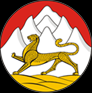 Муниципальное бюджетное дошкольное образовательное учреждение детский сад №25 «Саби »с. Веселое Моздокского района РСО-Алания363706, РСО-Алания,  Моздокский район  с.Веселое, ул. Комсомольская, 30 тел. 8-86736«________»_________________20____год                                         №___________________                                                                        Справка.Настоящая справка подтверждает ,что воспитатель МБДОУ № 25 « САБИ» Хадикова Ирина Николаевна создала и опубликовала в сети интернет свой персональный  мини -сайт на сайте всероссийского профессионального сообщества.                                 https://solncesvet.ru/social/499670Сертификат № МС 1681716Персональный сайт педагога является информационным продуктом ,пригодным для использования в образовательном процессе  и содержит информацию о создателе сайта, авторские разработки ,структурированные и расположенные по разделам и категориям. Материалы личной страницы педагога носит образовательный характер и не противоречат законодательству Российской Федерации.             Заведующая  МБДОУ № 25 _____________________Акиева Л.Б